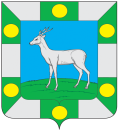 Собрание представителей сельского поселенияСпиридоновка муниципального района ВолжскийСамарской областиЧетвертого созываРЕШЕНИЕ«11» ноября 2022 г.			                                                    № 45-4О внесении изменений в решение Собрания представителей сельского поселения Спиридоновка муниципального района Волжский Самарской области от 27.09.2021   № 23-6 «Об утверждении Положения о муниципальном жилищном контроле в сельском поселения Спиридоновка муниципального района Волжский Самарской области»В соответствии со статьей 20 Жилищного кодекса Российской Федерации, Федеральным законом от 31.07.2020 № 248-ФЗ «О государственном контроле (надзоре) и муниципальном контроле в Российской Федерации», руководствуясь Уставом сельского поселения Спиридоновка муниципального района Волжский Самарской области, Собрание представителей сельского поселения Спиридоновка муниципального района Волжский Самарской области РЕШИЛО:        1. Внести в приложение к  Решению Собрания представителей сельского поселения Спиридоновка муниципального района Волжский Самарской области от 27.09.2021 № 23-6 «Об утверждении Положения о муниципальном жилищном контроле в сельском поселения Спиридоновка муниципального района Волжский Самарской области» (далее по тексту -   Приложение) следующие изменения:        1.1. В разделе 4 Приложения пункты 4.1., 4.2., 4.3., 4.4., 4.5., 4.6. признать утратившими силу.     2. Опубликовать настоящее Решение в газете «Новости Спиридоновки» и разместить на официальном сайте администрации сельского поселения Спиридоновка муниципального района Волжский Самарской области в разделе «Контрольно-надзорная деятельность».     3. Настоящее Решение вступает в силу со дня его официального опубликования.    4. Контроль за исполнением настоящего Решения возложить на заместителя главы сельского поселения Корнеева М.В.Председатель Собрания представителей сельского поселения Спиридоновка муниципального района Волжский Самарской области                                                                          Т.В. Куркина       Глава сельского поселения Спиридоновка муниципального района Волжский Самарской области                                                                          Н.П. Андреев